Министерство образования и науки Республики Тыва приняло предложение Тывинской республиканской организации Профсоюза о проведении  в рамках  Года правовой культуры в Профсоюзе серии совместных семинаров  по вопросам трудового законодательства  для руководителей, юристов, работников кадровых служб органов управления образованием муниципалитетов, образовательных организаций. Семинар на тему «Нормативно-правовое регулирование трудовых правоотношений в образовательных организациях» вызвал интерес, и 21 октября  в Кызылский транспортный техникум прибыло более 200 слушателей со всей республики. С докладом по теме «Трудовой договор в форме эффективного контракта» выступила правовой инспектор труда Тывинской республиканской организации Профсоюза Инна Сафронова, тему «Применение Единого квалификационного справочника  при  разработке должностных инструкций»  раскрыл внештатный правовой инспектор труда Орлан Дондай.  Специалисты Министерства образования, Министерства труда и социальной политики,  Министерства внутренних дел республики осветили  особенности правового регулирования рабочего времени педагогических работников, внедрение профессиональных стандартов, наличие судимости у работников образовательных учреждений. Подводя итоги, слушатели отметили высокий уровень подготовки и проведения мероприятия, внесли предложения по тематике следующих семинаров.  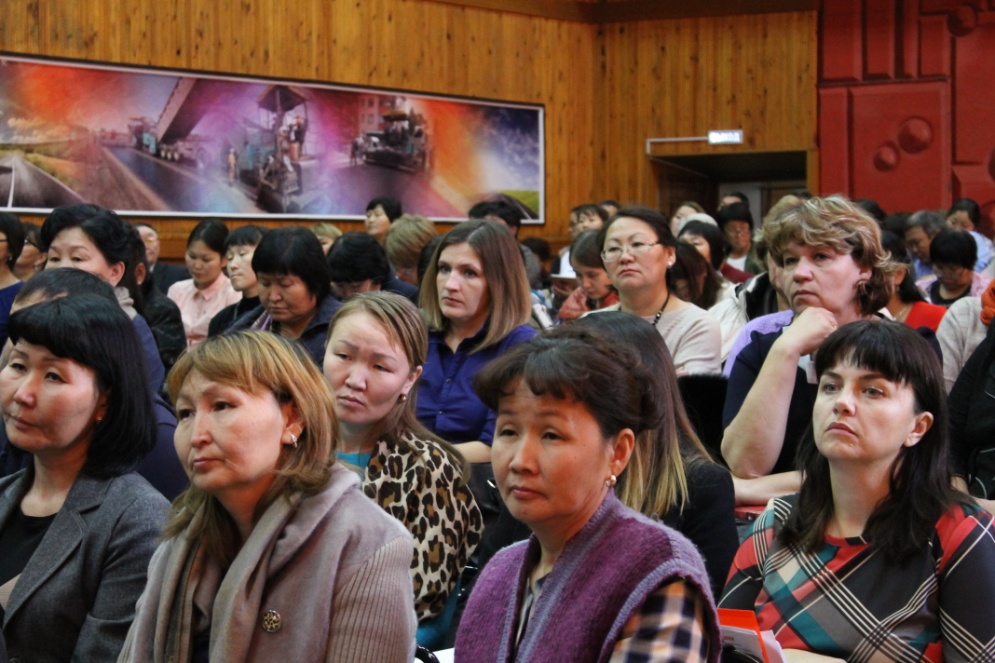 